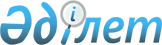 Қызылорда облыстық мәслихатының 2022 жылғы 13 желтоқсандағы № 153 "2023-2025 жылдарға арналған облыстық бюджет туралы" шешіміне өзгерістер мен толықтырулар енгізу туралы
					
			Мерзімі біткен
			
			
		
					Қызылорда облыстық мәслихатының 2023 жылғы 27 қазандағы № 51 шешімі. Мерзімі біткендіктен қолданыс тоқтатылды
      Қызылорда облыстық мәслихаты ШЕШТІ:
      1. Қызылорда облыстық мәслихатының 2022 жылғы 13 желтоқсандағы № 153 "2023-2025 жылдарға арналған облыстық бюджет туралы" шешіміне мынадай өзгерістер мен толықтырулар енгізілсін:
      1-тармақ жаңа редакцияда жазылсын:
      "1. 2023-2025 жылдарға арналған облыстық бюджет тиісінше 1, 2 және 3-қосымшаларға сәйкес, оның ішінде 2023 жылға мынадай көлемдерде бекітілсін:
      1) кірістер – 548 130 242,8 мың теңге, оның ішінде:
      салықтық түсімдер – 43 073 344,4 мың теңге;
      салықтық емес түсімдер – 10 123 873,6 мың теңге; 
      негізгі капиталды сатудан түсетін түсімдер – 68 707,0 мың теңге;
      трансферттер түсімі – 494 864 317,8 мың теңге;
      2) шығындар – 543 416 688,2 мың теңге;
      3) таза бюджеттік кредиттеу – 8 249 890,4 мың теңге;
      бюджеттік кредиттер – 19 416 267,0 мың теңге;
      бюджеттік кредиттерді өтеу – 11 166 376,6 мың теңге;
      4) қаржы активтерімен операциялар бойынша сальдо – 5 432 971,4 мың теңге;
      қаржы активтерін сатып алу – 5 432 971,4 мың теңге;
      мемлекеттің қаржы активтерін сатудан түсетін түсімдер – 0;
      5) бюджет тапшылығы (профициті) – - 8 969 307,2 мың теңге; 
      6) бюджет тапшылығын қаржыландыру (профицитін пайдалану) – 8 969 307,2 мың теңге;
      4-тармақ келесідей мазмұндағы 13), 14), 15), 16), 17) тармақшалармен толықтырылсын:
      "13) жастар театрын құру;
      14) жер асты және жер үсті инженерлік желілерін түгендеу;
      15) даму сызбалары;
      16) мемлекеттік атаулы әлеуметтік көмек төлеу;
      17) мүгедектігі бар адамдардың құқықтарын қамтамасыз ету және өмір сүру сапасын жақсарту.";
      8-2. тармақ жаңа редакцияда жазылсын:
      "8-2. Аудандар мен Қызылорда қаласы бюджеттерінен заңнаманың өзгеруіне байланысты трансферттердің түсімдері 9 342 589,2 мың теңге сомасында көзделсін.";
      аталған шешімнің 1-қосымшасы осы шешімнің қосымшасына сәйкес жаңа редакцияда жазылсын.
      2. Осы шешім 2023 жылғы 1 қаңтардан бастап қолданысқа енгізіледі. 2023 жылға арналған облыстық бюджет
					© 2012. Қазақстан Республикасы Әділет министрлігінің «Қазақстан Республикасының Заңнама және құқықтық ақпарат институты» ШЖҚ РМК
				
      Қызылорда облыстық мәслихатының төрағасы 

Н. Байқадамов
Қызылорда облыстық мәслихатының
2023 жылғы "27" қазандағы
№ 51 шешіміне қосымшаҚызылорда облыстық мәслихатының
2022 жылғы "13" желтоқсандағы
№ 153 шешіміне 1-қосымша
Санаты 
Санаты 
Санаты 
Санаты 
Сомасы, 
мың теңге
Сыныбы 
Сыныбы 
Сыныбы 
Сомасы, 
мың теңге
Iшкi сыныбы 
Iшкi сыныбы 
Сомасы, 
мың теңге
Атауы 
Сомасы, 
мың теңге
1. Кірістер
548 130 242,8
1
Салықтық түсімдер
43 073 344,4
01
Табыс салығы
23 689 220,4
2
Жеке табыс салығы
23 689 220,4
03
Әлеуметтiк салық
17 820 558,0
1
Әлеуметтік салық
17 820 558,0
05
Тауарларға, жұмыстарға және қызметтерге салынатын ішкі салықтар
1 563 566,0
3
Табиғи және басқа да ресурстарды пайдаланғаны үшiн түсетiн түсiмдер
1 333 566,4
4
Кәсiпкерлiк және кәсiби қызметтi жүргiзгенi үшiн алынатын алымдар
229 999,6
2
Салықтық емес түсiмдер
10 123 873,6
01
Мемлекеттік меншіктен түсетін кірістер
1 500 441,1
1
Мемлекеттік кәсіпорындардың таза кірісі бөлігінің түсімдері
94 420,1
5
Мемлекет меншігіндегі мүлікті жалға беруден түсетін кірістер
110 000,0
7
Мемлекеттік бюджеттен берілген кредиттер бойынша сыйақылар
1 296 021,0
03
Мемлекеттік бюджеттен қаржыландырылатын мемлекеттік мекемелер ұйымдастыратын мемлекеттік сатып алуды өткізуден түсетін ақша түсімдері
2 600,0
1
Мемлекеттік бюджеттен қаржыландырылатын мемлекеттік мекемелер ұйымдастыратын мемлекеттік сатып алуды өткізуден түсетін ақша түсімдері
2 600,0
04
Мемлекеттік бюджеттен қаржыландырылатын, сондай-ақ Қазақстан Республикасы Ұлттық Банкінің бюджетінен (шығыстар сметасынан) қамтылатын және қаржыландырылатын мемлекеттік мекемелер салатын айыппұлдар, өсімпұлдар, санкциялар, өндіріп алулар 
2 930 539,3
1
Мұнай секторы ұйымдарынан, Жәбірленушілерге өтемақы қорынан және Білім беру инфрақұрылымын қолдау қорынан түсетін түсімдерді қоспағанда, мемлекеттік бюджеттен қаржыландырылатын, сондай-ақ Қазақстан Республикасы Ұлттық Банкінің бюджетінен (шығыстар сметасынан) ұсталатын және қаржыландырылатын мемлекеттік мекемелер салатын айыппұлдар, өсімпұлдар, санкциялар, өндіріп алулар
2 930 539,3
06
Басқа да салықтық емес түсiмдер
5 690 293,2
1
Басқа да салықтық емес түсiмдер
5 690 293,2
3
Негізгі капиталды сатудан түсетін түсімдер
68 707,0
01
Мемлекеттік мекемелерге бекітілген мемлекеттік мүлікті сату
68 707,0
1
Мемлекеттік мекемелерге бекітілген мемлекеттік мүлікті сату
68 707,0
4
Трансферттердің түсімдері
494 864 317,8
01
Төмен тұрған мемлекеттiк басқару органдарынан трансферттер
9 803 745,8
2
Аудандық (қалалық) бюджеттерден трансферттер
9 803 745,8
02
Мемлекеттiк басқарудың жоғары тұрған органдарынан түсетiн трансферттер
485 060 572,0
1
Республикалық бюджеттен түсетiн трансферттер
485 060 572,0
Функционалдық топ
Функционалдық топ
Функционалдық топ
Функционалдық топ
Бюджеттік бағдарламалардың әкімшісі
Бюджеттік бағдарламалардың әкімшісі
Бюджеттік бағдарламалардың әкімшісі
Бағдарлама
Бағдарлама
Атауы
2. Шығындар 
543 416 688,2
01
Жалпы сипаттағы мемлекеттiк қызметтер 
7 848 323,3
110
Облыс мәслихатының аппараты
173 043,0
001
Облыс мәслихатының қызметін қамтамасыз ету жөніндегі қызметтер
171 273,0
003
Мемлекеттік органның күрделі шығындары
1 770,0
120
Облыс әкімінің аппараты
4 188 586,9
001
Облыс әкімінің қызметін қамтамасыз ету жөніндегі қызметтер
3 084 483,6
007
Ведомстволық бағыныстағы мемлекеттік мекемелер мен ұйымдардың күрделі шығыстары
690 458,3
009
Әкімдерді сайлауды қамтамасыз ету және өткізу
413 645,0
265
Облыстың кәсіпкерлік және өнеркәсіп басқармасы
369 265,2
001
Жергілікті деңгейде кәсіпкерлікті және өнеркәсіпті дамыту саласындағы мемлекеттік саясатты іске асыру жөніндегі қызметтер
369 265,2
269
Облыстың дін істері басқармасы
330 584,8
001
Жергілікті деңгейде дін істер саласындағы мемлекеттік саясатты іске асыру жөніндегі қызметтер
57 668,0
003
Мемлекеттік органның күрделі шығыстары
4 140,2
004
Ведомстволық бағыныстағы мемлекеттік мекемелер мен ұйымдардың күрделі шығыстары
19 702,0
005
Өңірде діни ахуалды зерделеу және талдау
123 074,3
113
Төменгі тұрған бюджеттерге берілетін нысаналы ағымдағы трансферттер
126 000,3
282
Облыстың тексеру комиссиясы
367 000,0
001
Облыстың тексеру комиссиясының қызметін қамтамасыз ету жөніндегі қызметтер 
357 458,0
003
Мемлекеттік органның күрделі шығыстары
9 542,0
288
Облыстың құрылыс, сәулет және қала құрылысы басқармасы
1 359 641,3
061
Мемлекеттік органдардың объектілерін дамыту
1 359 641,3
299
Облыстың экономика және қаржы басқармасы
567 831,5
001
Экономикалық саясатты, мемлекеттік жоспарлау жүйесін қалыптастыру және дамыту, жергілікті бюджетті атқару және коммуналдық меншікті басқару саласындағы мемлекеттік саясатты іске асыру жөніндегі қызметтер
559 058,5
005
Мемлекеттік органның күрделі шығыстары
2 560,0
021
Жекешелендіру, коммуналдық меншікті басқару, жекешелендіруден кейінгі қызмет және осыған байланысты дауларды реттеу
1 717,0
061
Бюджеттік инвестициялар және мемлекеттік-жекешелік әріптестік, оның ішінде концессия мәселелері жөніндегі құжаттаманы сараптау және бағалау
4 496,0
718
Облыстың мемлекеттік сатып алу басқармасы
271 879,0
001
Жергілікті деңгейде мемлекеттік сатып алуды басқару саласындағы мемлекеттік саясатты іске асыру жөніндегі қызметтер 
266 756,0
003
Мемлекеттік органның күрделі шығыстары
5 123,0
752
Облыстың қоғамдық даму басқармасы
220 491,6
075
Облыс Қазақстан халқы Ассамблеясының қызметін қамтамасыз ету
220 491,6
02
Қорғаныс
1 899 579,1
120
Облыс әкімінің аппараты
1 266 630,1
010
Жалпыға бірдей әскери міндетті атқару шеңберіндегі іс-шаралар
9 848,6
011
Аумақтық қорғанысты дайындау және облыстық ауқымдағы аумақтық қорғанысы
121 085,5
012
Облыстық ауқымдағы жұмылдыру дайындығы және жұмылдыру
279 103,0
014
Облыстық ауқымдағы төтенше жағдайлардың алдын алу және жою
856 593,0
287
Облыстық бюджеттен қаржыландырылатын табиғи және техногендік сипаттағы төтенше жағдайлар, азаматтық қорғаныс саласындағы уәкілетті органдардың аумақтық органы
632 949,0
002
Аумақтық органның және ведомстволық бағынысты мемлекеттік мекемелерінің күрделі шығыстары
251 633,0
004
Облыс ауқымдағы төтенше жағдайлардың алдын алу және оларды жою
381 316,0
03
Қоғамдық тәртіп, қауіпсіздік, құқықтық, сот, қылмыстық-атқару қызметі
12 754 904,0
252
Облыстық бюджеттен қаржыландырылатын атқарушы ішкі істер органы
12 734 904,0
001
Облыс аумағында қоғамдық тәртіпті және қауіпсіздікті сақтауды қамтамасыз ету саласындағы мемлекеттік саясатты іске асыру жөніндегі қызметтер 
9 317 079,4
006
Мемлекеттік органның күрделі шығыстары
3 417 824,6
288
Облыстың құрылыс, сәулет және қала құрылысы басқармасы
20 000,0
053
Қоғамдық тәртіп және қауіпсіздік объектілерін салу
20 000,0
04
Бiлiм беру
276 343 382,5
120
Облыс әкімінің аппараты
23 578,5
019
Сайлау процесіне қатысушыларды оқыту
23 578,5
253
Облыстың денсаулық сақтау басқармасы
1 062 152,1
003
Кадрлардың біліктілігін арттыру және оларды қайта даярлау
87 121,0
043
Техникалық және кәсіптік, орта білімнен кейінгі білім беру ұйымдарында мамандар даярлау
841 518,0
057
Жоғары, жоғары оқу орнынан кейінгі білімі бар мамандар даярлау және білім алушыларға әлеуметтік қолдау көрсету
133 513,1
261
Облыстың білім басқармасы
241 804 394,9
001
Жергілікті деңгейде білім беру саласындағы мемлекеттік саясатты іске асыру жөніндегі қызметтер
808 131,6
003
Арнайы білім беретін оқу бағдарламалары бойынша жалпы білім беру
2 006 218,4
004
Мемлекеттік білім беру ұйымдарында білім беру жүйесін ақпараттандыру
547 423,0
005
Мемлекеттік білім беру ұйымдар үшін оқулықтар мен оқу-әдiстемелiк кешендерді сатып алу және жеткізу
1 759 493,0
006
Мамандандырылған білім беру ұйымдарында дарынды балаларға жалпы білім беру
2 827 006,8
007
Облыстық, аудандық (қалалық) ауқымдардағы мектеп олимпиадаларын, мектептен тыс іс-шараларды және конкурстар өткізу
175 103,0
011
Балалар мен жасөспірімдердің психикалық денсаулығын зерттеу және халыққа психологиялық-медициналық-педагогикалық консультациялық көмек көрсету
660 369,8
012
Дамуында проблемалары бар балалар мен жасөспірімдердің оңалту және әлеуметтік бейімдеу
702 880,2
013
Мемлекеттік органның күрделі шығыстары
24 130,0
019
Облыстық мемлекеттік білім беру мекемелеріне жұмыстағы жоғары көрсеткіштері үшін гранттар беру
34 000,0
025
Орта білімнен кейінгі білім беру ұйымдарында мамандар даярлау
14 371 166,0
029
Білім беру жүйесін әдістемелік және қаржылық сүйемелдеу
597 669,0
052
Нәтижелі жұмыспен қамтуды және жаппай кәсіпкерлікті дамытудың 2017 – 2021 жылдарға арналған "Еңбек" мемлекеттік бағдарламасы шеңберінде кадрлардың біліктілігін арттыру, даярлау және қайта даярлау"
1 121 076,0
055
Балалар мен жасөспірімдерге қосымша білім беру 
4 312 043,2
057
Жоғары, жоғары оқу орнынан кейінгі білімі бар мамандар даярлау және білім алушыларға әлеуметтік қолдау көрсету
78 160,0
067
Ведомстволық бағыныстағы мемлекеттік мекемелер мен ұйымдардың күрделі шығыстары
2 249 056,1
080
Нұрсұлтан Назарбаев Қорының "EL UMITI" талантарын анықтау және қолдау бастамасын іске асыру
7 000,0
082
Мемлекеттік бастауыш, негізгі және жалпы орта білім беру ұйымдарында жалпы білім беру
122 982 837,6
083
Ауылдық жерлерде оқушыларды жақын жердегі мектепке дейін тегін алып баруды және одан алып қайтуды ұйымдастыру
426 570,8
085
Байқоңыр қаласындағы қазақ тілінде білім беру ұйымдарының қызметін қамтамасыз ету
3 908 755,0
086
Жетім баланы (жетім балаларды) және ата-анасының қамқорлығынсыз қалған баланы (балаларды) асырап алғаны үшін 
1 812,0
087
Жетім баланы (жетім балаларды) және ата-аналарының қамқорынсыз қалған баланы (балаларды) күтіп-ұстауға 
269 491,5
200
Мектепке дейінгі тәрбие мен оқыту ұйымдарының қызметін қамтамасыз ету және оларда медициналық қызмет көрсетуді ұйымдастыру
5 033 501,4
202
Мектепке дейінгі ұйымдарда мемлекеттік білім беру тапсырысын іске асыруға
38 889 959,7
203
Мемлекеттік орта білім беру ұйымдарында жан басына шаққандағы қаржыландыруды іске асыруға
38 010 540,8
760
Облыстың мәдениет және спорт басқармасы
9 698 377,1
006
Балалар мен жасөспірімдерге спорт бойынша қосымша білім беру
8 904 513,0
007
Мамандандырылған бiлiм беру ұйымдарында спорттағы дарынды балаларға жалпы бiлiм беру
793 864,1
288
Облыстың құрылыс, сәулет және қала құрылысы басқармасы
23 754 879,9
011
Мектепке дейiнгi тәрбие және оқыту объектілерін салу және реконструкциялау
2 196,4
012
Бастауыш, негізгі орта және жалпы орта білім беру объектілерін салу және реконструкциялау
2 302 013,0
069
Қосымша білім беру объектілерін салу және реконструкциялау
1 730 972,5
205
"Жайлы мектеп" пилоттық ұлттық жобасы шеңберінде бастауыш, негізгі орта және жалпы орта білім беру объектілерін салу
19 719 698,0
05
Денсаулық сақтау
20 894 909,9
253
Облыстың денсаулық сақтау басқармасы
11 626 875,9
001
Жергілікті деңгейде денсаулық сақтау саласындағы мемлекеттік саясатты іске асыру жөніндегі қызметтер
312 764,9
006
Ана мен баланы қорғау жөніндегі көрсетілетін қызметтер
304 290,0
007
Салауатты өмір салтын насихаттау
65 933,0
008
Қазақстан Республикасында ЖИТС профилактикасы және оған қарсы күрес жөніндегі іс-шараларды іске асыру
215 066,0
016
Азаматтарды елді мекеннен тыс жерлерде емделу үшін тегін және жеңілдетілген жол жүрумен қамтамасыз ету
63 564,0
018
Денсаулық сақтау саласындағы ақпараттық талдамалық қызметтер
50 459,0
023
Медициналық және фармацевтикалық қызметкерлерді әлеуметтік қолдау
34 588,0
027
Халыққа иммундық профилактика жүргізу үшін вакциналарды және басқа медициналық иммундық биологиялық препараттарды орталықтандырылған сатып алу және сақтау
2 076 068,0
029
Облыстық арнайы медициналық жабдықтау базалары
56 321,8
030
Мемлекеттік денсаулық сақтау органдарының күрделі шығыстары
1 750,0
033
Медициналық денсаулық сақтау ұйымдарының күрделі шығыстары
6 837 981,1
039
Денсаулық сақтау субъектілерінің медициналық көмегін қамтитын қосымша медициналық көмектің көлемін көрсету, Call-орталықтардың қызметтер көрсетуі және өзге де шығыстар
427 036,0
041
Облыстардың жергілікті өкілдік органдарының шешімі бойынша тегін медициналық көмектің кепілдік берілген көлемімен қосымша қамтамасыз ету
458 587,5
050
Қаржы лизингі шарттарында сатып алынған санитариялық көлік және сервистік қызметті көрсетуді талап ететін медициналық бұйымдар бойынша лизинг төлемдерін өтеу
722 466,6
288
Облыстың құрылыс, сәулет және қала құрылысы басқармасы
9 268 034,0
038
Деңсаулық сақтау объектілерін салу және реконструкциялау
9 268 034,0
06
Әлеуметтiк көмек және әлеуметтiк қамсыздандыру
17 481 946,9
256
Облыстың жұмыспен қамтуды үйлестіру және әлеуметтік бағдарламалар басқармасы
16 790 752,1
001
Жергілікті деңгейде жұмыспен қамтуды қамтамасыз ету және халық үшін әлеуметтік бағдарламаларды іске асыру саласында мемлекеттік саясатты іске асыру жөніндегі қызметтер
241 716,0
002
Жалпы үлгідегі медициналық-әлеуметтік мекемелерде (ұйымдарда), арнаулы әлеуметтік қызметтер көрсету орталықтарында, әлеуметтік қызмет көрсету орталықтарында қарттар мен мүгедектігі бар адамдарға арнаулы әлеуметтік қызметтер көрсету
635 970,0
003
Мүгедектігі бар адамдарға әлеуметтік қолдау
1 738 492,2
007
Мемлекеттік органның күрделі шығыстары
6 541,0
013
Психоневрологиялық медициналық-әлеуметтік мекемелерде (ұйымдарда), арнаулы әлеуметтік қызметтер көрсету орталықтарында, әлеуметтік қызмет көрсету орталықтарында психоневрологиялық аурулармен ауыратын мүгедектігі бар адамдар үшін арнаулы әлеуметтік қызметтер көрсету
2 085 796,6
014
Оңалту орталықтарында қарттарға, мүгедектігі бар адамдарға, оның ішінде мүгедектігі бар балаларға арнаулы әлеуметтік қызметтер көрсету 
813 457,0
015
Балалар психоневрологиялық медициналық-әлеуметтік мекемелерінде (ұйымдарда), арнаулы әлеуметтік қызметтер көрсету орталықтарында, әлеуметтік қызмет көрсету орталықтарында психоневрологиялық патологиялары бар мүгедтігі бар балалар үшін арнаулы әлеуметтік қызметтер көрсету
890 703,0
018
Үкіметтік емес ұйымдарда мемлекеттік әлеуметтік тапсырысты орналастыру
132 342,2
046
Қазақстан Республикасында мүгедектігі бар адамдардың құқықтарын қамтамасыз ету және өмір сүру сапасын жақсарту 
8 093,0
053
Кохлеарлық импланттарға дәлдеп сөйлеу процессорларын ауыстыру және келтіру бойынша қызмет көрсету
102 667,0
064
Еңбек мобильділігі орталықтары мен мансап орталықтарының жұмыспен қамту мәселелері жөніндегі азаматтарды әлеуметтік қолдау бойынша қызметін қамтамасыз ету
507 033,0
066
Сенім білдірілген агентке жастардың кәсіпкерлік бастамасына жәрдемдесу үшін бюджеттік кредиттер беру жөніндегі қызметтеріне ақы төлеу
23 600,0
067
Ведомстволық бағыныстағы мемлекеттік мекемелер мен ұйымдардың күрделі шығыстары
181 537,9
068
Жұмыспен қамту бағдарламасы
7 844 839,2
069
Мүгедектігі бар адамдарды жұмысқа орналастыру үшін арнайы жұмыс орындарын құруға жұмыс берушінің шығындарын субсидиялау
9 315,0
113
Төменгі тұрған бюджеттерге берілетін нысаналы ағымдағы трансферттер
1 568 649,0
261
Облыстың білім басқармасы
638 943,0
015
Жетiм балаларды, ата-анасының қамқорлығынсыз қалған балаларды әлеуметтік қамсыздандыру
325 917,0
037
Әлеуметтік сауықтандыру
124 189,0
084
Жергілікті өкілді органдардың шешімі бойынша білім беру ұйымдарының күндізгі оқу нысанында оқитындармен тәрбиеленушілерді қоғамдық көлікте (таксиден басқа) жеңілдікпен жол жүру түрінде әлеуметтік қолдау
99 646,0
092
Патронат тәрбиешілерге берілген баланы (балаларды) асырап бағу 
89 191,0
752
Облыстың қоғамдық даму басқармасы
52 251,8
050
Қазақстан Республикасында мүгедектігі бар адамдардың құқытарын қамтамасыз етуге және өмір сүру сапасын жақсарту 
52 251,8
07
Тұрғын үй-коммуналдық шаруашылық
41 412 604,6
279
Облыстың энергетика және тұрғын үй-коммуналдық шаруашылық басқармасы
41 412 604,6
001
Жергілікті деңгейде энергетика және тұрғын үй-коммуналдық шаруашылық саласындағы мемлекеттік саясатты іске асыру жөніндегі қызметтер
358 424,0
005
Мемлекеттік органның күрделі шығыстары
1 830,0
032
Ауыз сумен жабдықтаудың баламасыз көздерi болып табылатын сумен жабдықтаудың аса маңызды топтық және жергілікті жүйелерiнен ауыз су беру жөніндегі қызметтердің құнын субсидиялау 
3 930 922,0
038
Коммуналдық шаруашылығын дамыту
7 468 528,1
054
Жеке тұрғын үй қорынан алынған тұрғынжай үшін азаматтардың жекелеген санаттарына төлемдер
40 160,6
113
Төменгі тұрған бюджеттерге берілетін нысаналы ағымдағы трансферттер
3 154 774,9
114
Төменгі тұрған бюджеттерге берілетін нысаналы даму трансферттері 
26 457 965,0
08
Мәдениет, спорт, туризм және ақпараттық кеңістiк
17 387 093,9
752
Облыстың қоғамдық даму басқармасы
2 022 232,0
001
Жергілікті деңгейде қоғамдық даму саласында мемлекеттік саясатты іске асыру жөніндегі қызметтер
390 391,6
006
Жастар саясаты саласында іс-шараларды іске асыру
332 761,8
009
Мемлекеттік ақпараттық саясат жүргізу жөніндегі қызметтер
1 166 514,6
010
Мемлекеттік тілді және Қазақстан халқының басқа да тілдерін дамыту
104 493,0
032
Ведомстволық бағыныстағы мемлекеттік мекемелер мен ұйымдардың күрделі шығыстары
28 071,0
760
Облыстың мәдениет және спорт басқармасы
12 042 512,6
001
Жергiлiктi деңгейде мәдениет, мұрағат ісін, дене шынықтыру және спорт саласындағы мемлекеттік саясатты іске асыру жөніндегі қызметтер
250 984,0
005
Мәдени-демалыс жұмысын қолдау
3 386 183,5
008
Театр және музыка өнерін қолдау
1 490 981,3
009
Облыстық кiтапханалардың жұмыс iстеуiн қамтамасыз ету
375 535,9
010
Архив қорының сақталуын қамтамасыз ету
466 588,0
011
Тарихи-мәдени мұраны сақтауды және оған қолжетімділікті қамтамасыз ету
841 683,6
012
Облыстық деңгейде спорт жарыстарын өткізу
157 797,0
013
Әр түрлі спорт түрлері бойынша облыстың құрама командаларының мүшелерін дайындау және республикалық және халықаралық спорт жарыстарына қатысуы
2 881 696,6
032
Ведомстволық бағыныстағы мемлекеттік мекемелер мен ұйымдардың күрделі шығыстары
1 707 947,0
113
Төменгі тұрған бюджеттерге берілетін нысаналы ағымдағы трансферттер
483 115,7
288
Облыстың құрылыс, сәулет және қала құрылысы басқармасы
3 286 393,7
024
Cпорт объектілерін дамыту
80 340,1
027
Мәдениет объектілерін дамыту
3 206 053,6
265
Облыстың кәсіпкерлік және өнеркәсіп басқармасы
35 955,6
021
Туристік қызметті реттеу
26 042,9
074
Кәсіпкерлік субъектілерінің санитариялық-гигиеналық тораптарды күтіп-ұстауға арналған шығындарының бір бөлігін субсидиялау
9 912,7
09
Отын-энергетика кешенi және жер қойнауын пайдалану
777 872,3
279
Облыстың энергетика және тұрғын үй-коммуналдық шаруашылық басқармасы
777 872,3
007
Жылу-энергетикалық жүйені дамыту
89 960,5
050
Жылыту маусымын іркіліссіз өткізу үшін энергия өндіруші ұйымдардың отын сатып алуға шығындарын субсидиялау
554 636,6
071
Газ тасымалдау жүйесін дамыту 
133 275,2
10
Ауыл, су, орман, балық шаруашылығы, ерекше қорғалатын табиғи аумақтар, қоршаған ортаны және жануарлар дүниесін қорғау, жер қатынастары
26 283 934,1
254
Облыстың табиғи ресурстар және табиғат пайдалануды реттеу басқармасы
6 983 550,5
001
Жергілікті деңгейде қоршаған ортаны қорғау саласындағы мемлекеттік саясатты іске асыру жөніндегі қызметтер
193 761,8
003
Коммуналдық меншіктегі су шаруашылығы құрылыстарының жұмыс істеуін қамтамасыз ету
123 842,7
005
Ормандарды сақтау, қорғау, молайту және орман өсiру
2 981 109,6
006
Жануарлар дүниесін қорғау 
56 415,0
008
Қоршаған ортаны қорғау бойынша іс-шаралар 
836 342,6
013
Мемлекеттік органның күрделі шығыстары
2 400,0
022
Қоршаған ортаны қорғау объектілерін дамыту
102 448,8
032
Ведомстволық бағыныстағы мемлекеттік мекемелер мен ұйымдардың күрделі шығыстары
1 899 128,2
034
Акваөсіру (балық өсіру шаруашылығы), сондай-ақ асыл тұқымды балық өсіру өнімінің өнімділігі мен сапасын арттыруды субсидиялау
9 114,0
113
Төменгі тұрған бюджеттерге берілетін нысаналы ағымдағы трансферттер 
270 680,7
114
Төменгі тұрған бюджеттерге берілетін нысаналы даму трансферттері 
508 307,1
741
Облыстың ауыл шаруашылығы және жер қатынастары басқармасы
15 671 595,0
001
Жергілікте деңгейде ауыл шаруашылығы және жер қатынастарын реттеу саласындағы мемлекеттік саясатты іске асыру жөніндегі қызметтер
408 170,0
002
Тұқым шаруашылығын дамытуды субсидиялау
165 796,0
005
Cаны зиян тигізудің экономикалық шегінен жоғары зиянды және аса қауіпті зиянды организмдерге, карантинді объектілерге қарсы өңдеулер жүргізуге арналған пестицидтердің, биоагенттердiң (энтомофагтардың) құнын субсидиялау
723 944,0
008
Басым дақылдардың өндірісін субсидиялау
30 863,0
014
Ауыл шаруашылығы таурларын өндірушілерге су жеткізу бойынша көрсетілетін қызметтердің құнын субсидиялау
974 973,0
018
Пестицидтерді (ұлы химикаттарды) залалсыздандыру
4 159,0
029
Ауыл шаруашылық дақылдарының зиянды организмдеріне қарсы күрес жөніндегі іс- шаралар
343 714,8
035
Азық-түлік тауарларының өңірлік тұрақтандыру қорларын қалыптастыру 
901 688,0
045
Тұқымдық және көшет отырғызылатын материалдың сорттық және себу сапаларын анықтау
7 238,0
046
Тракторларды, олардың тіркемелерін, өздігінен жүретін ауыл шаруашылығы, мелиоративтік және жол-құрылыс машиналары мен тетіктерін мемлекеттік есепке алуға және тіркеу
4 481,0
047
Тыңайтқыштар (органикалықтарды қоспағанда) құнын субсидиялау
3 289 337,2
050
Инвестициялар салынған жағдайда агроөнеркәсіптік кешен субъектісі көтерген шығыстардың бөліктерін өтеу
1 871 493,0
053
Мал шаруашылығы өнімдерінің өнімділігін және сапасын арттыруды, асыл тұқымды мал шаруашылығын дамытуды субсидиялау 
3 843 245,0
056
Ауыл шаруашылығы малын, техниканы және технологиялық жабдықты сатып алуға кредит беру, сондай-ақ лизинг кезінде сыйақы мөлшерлемесін субсидиялау
2 848 288,0
077
Ішкі нарыққа реттеушілік әсер ету үшін азық-түлік астығын өткізу кезінде агроөнеркәсіптік кешен саласындағы ұлттық компанияның шеккен шығыстарын өтеуді субсидиялау
254 205,0
719
Облыстың ветеринария басқармасы
3 628 788,6
001
Жергілікті деңгейде ветеринария саласындағы мемлекеттік саясатты іске асыру жөніндегі қызметтер 
171 443,0
009
Ауру жануарларды санитариялық союды ұйымдастыру
14 651,0
011
Жануарлардың саулығы мен адамның денсаулығына қауіп төндіретін, алып қоймай залалсыздандырылған (зарарсыздандырылған) және қайта өңделген жануарлардың, жануарлардан алынатын өнім мен шикізаттың құнын иелеріне өтеу
25 790,0
012
Жануарлардың энзоотиялық ауруларының профилактикасы мен диагностикасы бойынша ветеринариялық іс-шаралар жүргізу
84 330,0
013
Ауыл шаруашылығы жануарларын сәйкестендіру жөніндегі іс-шараларды өткізу
72 065,0
014
Эпизоотияға қарсы іс-шаралар жүргізу
2 786 335,0
028
Уақытша сақтау пунктына ветеринариялық препараттарды тасымалдау бойынша қызметтер 
2 999,0
030
Жануарлардың энзоотиялық ауруларының профилактикасы мен диагностикасына арналған ветеринариялық препараттарды, олардың профилактикасы мен диагностикасы жөніндегі қызметтерді орталықтандырып сатып алу, оларды сақтауды және аудандардың (облыстық маңызы бар қалалардың) жергілікті атқарушы органдарына тасымалдауды (жеткізуді) ұйымдастыру
226 188,2
035
Иелері халықтың әлеуметтік осал топтарына жататын үй жануарларын сәйкестендіру
743,0
040
Мемлекеттік ветеринариялық ұйымдарды материалдық-техникалық жабдықтау үшін, қызметкелердің жеке қорғану заттарын, аспаптарды, құралдарды, техниканы, жабдықтарды және инвентарды орталықтандырып сатып алу
236 846,4
067
Ведомстволық бағыныстағы мемлекеттік мекемелер мен ұйымдардың күрделі шығыстары
7 398,0
11
Өнеркәсіп, сәулет, қала құрылысы және құрылыс қызметі
27 353 916,7
288
Облыстың құрылыс, сәулет және қала құрылысы басқармасы
27 353 916,7
001
Жергілікті деңгейде құрылыс, сәулет және қала құрылысы саласындағы мемлекеттік саясатты іске асыру жөніндегі қызметтер
261 280,8
113
Төменгі тұрған бюджеттерге берілетін нысаналы ағымдағы трансферттер
12 978 546,4
114
Төменгі тұрған бюджеттерге берілетін нысаналы даму трансферттері 
14 114 089,5
12
Көлiк және коммуникация
44 456 620,6
268
Облыстың жолаушылар көлігі және автомобиль жолдары басқармасы
44 456 620,6
001
Жергілікті деңгейде көлік және коммуникация саласындағы мемлекеттік саясатты іске асыру жөніндегі қызметтер
131 078,3
002
Көлік инфрақұрылымын дамыту
6 014 062,3
003
Автомобиль жолдарының жұмыс істеуін қамтамасыз ету
570 320,0
005
Әлеуметтiк маңызы бар ауданаралық (қалааралық) қатынастар бойынша жолаушылар тасымалын субсидиялау
167 167,0
011
Мемлекеттік органның күрделі шығыстары
3 471,0
025
Облыстық автомобиль жолдарын және елді-мекендердің көшелерін күрделі және орташа жөндеу
2 756 750,0
113
Төменгі тұрған бюджеттерге берілетін нысаналы ағымдағы трансферттер
17 682 228,9
114
Төменгі тұрған бюджеттерге берілетін нысаналы даму трансферттері 
17 131 543,1
13
Басқалар
8 247 858,7
253
Облыстың денсаулық сақтау басқармасы
549 424,8
058
"Ауыл-Ел бесігі" жобасы шеңберінде ауылдық елді мекендердегі әлеуметтік және инженерлік инфрақұрылым бойынша іс-шараларды іске асыру
336 414,8
096
Мемлекеттік-жекешелік әріптестік жобалар бойынша мемлекеттік міндеттемелерді орындау
213 010,0
299
Облыстың экономика және қаржы басқармасы
1 053 489,5
012
Облыстық жергілікті атқарушы органының резервi
1 028 763,0
003
Жергілікті бюджеттік инвестициялық жобалардың техникалық-экономикалық негіздемелерін және мемлекеттік-жекешелік әріптестік жобалардың, оның ішінде концессиялық жобалардың конкурстық құжаттамаларын әзірлеу немесе түзету, сондай-ақ қажетті сараптамаларын жүргізу, мемлекеттік-жекешелік әріптестік жобаларды, оның ішінде концессиялық жобаларды консультациялық сүйемелдеу
24 726,5
261
Облыстың білім басқармасы
574 818,2
079
"Ауыл-Ел бесігі" жобасы шеңберінде ауылдық елді мекендердегі әлеуметтік және инженерлік инфрақұрылым бойынша іс-шараларды іске асыру
219 645,2
096
Мемлекеттік-жекешелік әріптестік жобалар бойынша мемлекеттік міндеттемелерді орындау
355 173,0
279
Облыстың энергетика және тұрғын үй-коммуналдық шаруашылық басқармасы
1 312 777,6
037
Өңірлерді дамытудың 2025 жылға дейінгі мемлекеттік бағдарламасы шеңберінде инженерлік инфрақұрылымды дамыту
137 010,6
060
"Ауыл-Ел бесігі" жобасы шеңберінде ауылдық елді мекендердегі әлеуметтік және инженерлік инфрақұрылымдарды дамыту
1 175 767,0
288
Облыстың құрылыс, сәулет және қала құрылысы басқармасы
511 294,8
093
"Ауыл - Ел бесігі" жобасы шеңберінде ауылдық елді мекендердегі әлеуметтік және инженерлік инфрақұрылымдарды дамыту
395 085,8
096
Мемлекеттік-жекешелік әріптестік жобалар бойынша мемлекеттік міндеттемелерді орындау
116 209,0
265
Облыстың кәсіпкерлік және өнеркәсіп басқармасы
2 922 067,8
004
2021-2025 жылдарға арналған кәсіпкерлікті дамыту жөніндегі ұлттық жоба шеңберінде жеке кәсіпкерлікті қолдау
48 669,0
014
2021-2025 жылдарға арналған кәсіпкерлікті дамыту жөніндегі ұлттық жоба және Басым жобаларға кредит беру тетігі шеңберінде кредиттер бойынша пайыздық мөлшерлемені субсидиялау
2 324 461,0
011
Кәсіпкерлік қызметті қолдау
14 251,8
015
2021-2025 жылдарға арналған кәсіпкерлікті дамыту жөніндегі ұлттық жоба және Басым жобаларға кредит беру тетігі шеңберінде шағын және орта бизнеске кредиттерді ішінара кепілдендіру
487 091,0
082
2021-2025 жылдарға арналған кәсіпкерлікті дамыту жөніндегі ұлттық жоба шеңберінде жаңа бизнес-идеяларды іске асыру үшін жас кәсіпкерлерге мемлекеттік гранттар беру
47 595,0
760
Облыстың мәдениет және спорт басқармасы
335 387,0
096
Мемлекеттік-жекешелік әріптестік жобалар бойынша мемлекеттік міндеттемелерді орындау
335 387,0
120
Облыс әкімінің аппараты 
720 190,3
008
"Ақпараттық технологиялар орталығы" мемлекеттік мекемесінің қызметін қамтамасыз ету
720 190,3
761
Облыстың бақылау жөніндегі басқармасы
268 408,7
001
Жергілікті деңгейде мемлекеттік сәулет-құрылыс бақылау және еңбек қатынастарын реттеу саласындағы мемлекеттік саясатты іске асыру жөніндегі қызметтер
268 408,7
14
Борышқа қызмет көрсету
2 110 564,0
299
Облыстың экономика және қаржы басқармасы
2 110 564,0
004
Жергілікті атқарушы органдардың борышына қызмет көрсету
2 030 191,0
016
Жергілікті атқарушы органдардың республикалық бюджеттен қарыздар бойынша сыйақылар мен өзге де төлемдерді төлеу бойынша борышына қызмет көрсету
80 373,0
15
Трансферттер
38 163 177,6
299
Облыстың экономика және қаржы басқармасы
38 163 177,6
007
Субвенциялар
37 686 596,0
011
Пайдаланылмаған (толық пайдаланылмаған) нысаналы трансферттерді қайтару
238 647,0
053
Қазақстан Республикасының Ұлттық қорынан берілетін нысаналы трансферт есебінен республикалық бюджеттен бөлінген пайдаланылмаған (түгел пайдаланылмаған) нысаналы трансферттердің сомасын қайтару
237 934,6
3. Таза бюджеттік кредиттеу
8 249 890,4
Бюджеттік кредиттер
19 416 267,0
06
Әлеуметтiк көмек және әлеуметтiк қамсыздандыру
2 285 000,0
256
Облыстың жұмыспен қамтуды үйлестіру және әлеуметтік бағдарламалар басқармасы
2 285 000,0
063
Жастардың кәсіпкерлік бастамашылығына жәрдемдесу үшін бюджеттік кредиттер беру
2 285 000,0
07
Тұрғын үй-коммуналдық шаруашылық
11 336 561,0
279
Облыстың энергетика және тұрғын үй-коммуналдық шаруашылық басқармасы
1 785 061,0
048
Жылу, сумен жабдықтау және су бұру жүйелерін реконструкция және құрылыс үшін кредит беру
922 687,0
087
Аудандардың (облыстық маңызы бар қалалардың) бюджеттеріне кондоминиум объектілерінің ортақ мүлкіне күрделі жөндеу жүргізуге кредит беру
862 374,0
288
Облыстың құрылыс, сәулет және қала құрылысы басқармасы
8 351 500,0
009
Аудандардың (облыстық маңызы бар қалалардың) бюджеттеріне тұрғын үй жобалауға және салуға кредит беру
8 351 500,0
752
Облыстың қоғамдық даму басқармасы
1 200 000,0
012
Алдын ала және аралық тұрғын үй қарыздарын беру үшін "Отбасы банк" тұрғын үй құрылыс жинақ банкі" АҚ-ға бюджеттік кредит беру
1 200 000,0
10
Ауыл, су, орман, балық шаруашылығы, ерекше қорғалатын табиғи аумақтар, қоршаған ортаны және жануарлар дүниесін қорғау, жер қатынастары
5 794 706,0
741
Облыстың ауыл шаруашылығы және жер қатынастары басқармасы
3 238 256,0
015
Әлеуметтік маңызы бар азық-түлік тауарларына бағаларды тұрақтандыру тетіктерін іске асыру үшін мамандандырылған ұйымдарға кредит беру
238 256,0
087
Ауыл халқының кірістерін арттыру жөніндегі жобаны ауқымды түрде қолдану үшін ауыл халқына микрокредиттер беруге кредиттер беру
3 000 000,0
299
Облыстың экономика және қаржы басқармасы
2 556 450,0
009
Мамандарды әлеуметтік қолдау шараларын іске асыру үшін жергілікті атқарушы органдарға берілетін бюджеттік кредиттер
2 556 450,0
5
Бюджеттік кредиттерді өтеу
11 166 376,6
01
Бюджеттік кредиттерді өтеу
11 166 376,6
1
Мемлекеттік бюджеттен берілген бюджеттік кредиттерді өтеу
11 166 014,9
2
Бюджеттік кредиттердің сомаларын қайтару
361,7
4. Қаржы активтерімен операциялар бойынша сальдо
5 432 971,4
Қаржы активтерін сатып алу
5 432 971,4
13
Басқалар
5 432 971,4
254
Облыстың табиғи ресурстар және табиғат пайдалануды реттеу басқармасы
167 185,0
065
Заңды тұлғалардың жарғылық капиталын қалыптастыру немесе ұлғайту
167 185,0
279
Облыстың энергетика және тұрғын үй-коммуналдық шаруашылық басқармасы
4 724 680,4
065
Заңды тұлғалардың жарғылық капиталын қалыптастыру немесе ұлғайту
4 724 680,4
265
Облыстың кәсіпкерлік және өнеркәсіп басқармасы
541 106,0
065
Заңды тұлғалардың жарғылық капиталын қалыптастыру немесе ұлғайту
541 106,0
6
Мемлекеттің қаржы активтерін сатудан түсетін түсімдер
0,0
5. Бюджет тапшылығы (профициті) 
-8 969 307,2
6. Бюджет тапшылығын қаржыландыру (профицитін пайдалану)
8 969 307,2
7
Қарыздар түсімі
17 978 011,0
01
Мемлекеттік ішкі қарыздар
17 978 011,0
1
Мемлекеттік эмиссиялық бағалы қағаздар
8 351 500,0
2
Қарыз алу келісім-шарттары
9 626 511,0
16
Қарыздарды өтеу
10 589 829,6
299
Облыстың экономика және қаржы басқармасы
10 589 829,6
008
Жергілікті атқарушы органның борышын өтеу
5 206 155,0
015
Жергілікті атқарушы органның жоғары тұрған бюджет алдындағы борышын өтеу
5 383 312,9
018
Республикалық бюджеттен бөлінген пайдаланылмаған бюджеттік кредиттерді қайтару
361,7
8
Бюджет қаражаттарының пайдаланылатын қалдықтары
1 581 125,8
01
Бюджет қаражаты қалдықтары
1 581 125,8
1
Бюджет қаражатының бос қалдықтары
1 581 125,8